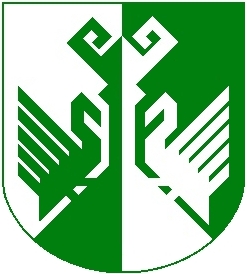 от 11 ноября 2022 года № 515Об установлении в Сернурском муниципальном районе дополнительных мер социальной поддержки членам семей военнослужащих, участвующих в специальной военной операцииВ целях предоставления в Сернурском муниципальном районе дополнительных мер социальной поддержки членам семей военнослужащих, участвующих в специальной военной операции администрация Сернурского муниципального района  п о с т а н о в л я е т:1. Установить в Сернурском муниципальном районе следующие дополнительные меры социальной поддержки членам семей военнослужащих, участвующих в специальной военной операции (далее соответственно - дополнительные меры социальной поддержки, члены семьи):1) обеспечение местами во внеочередном порядке детей в муниципальных образовательных организациях Сернурского муниципального района, реализующих образовательные программы дошкольного образования;2) освобождение от платы, взимаемой с родителей (законных представителей) за присмотр и уход за ребенком в муниципальных образовательных организациях Сернурского муниципального района, реализующих образовательные программы дошкольного образования;3) предоставление бесплатного одноразового горячего питания (обед) учащимся 5 - 11 классов в муниципальных общеобразовательных организациях Сернурского муниципального района;4) право бесплатного посещения занятий несовершеннолетними кружков, секций и иных занятий, организуемых в муниципальных образовательных организациях Сернурского муниципального района, реализующих дополнительные общеобразовательные программы.2. Определить, что право на получение дополнительных мер социальной поддержки имеют члены семей военнослужащих из числа следующих категорий:1) граждан Российской Федерации, призванных военными комиссариатами городов и районов Республики Марий Эл на военную службу в Вооруженные Силы Российской Федерации по частичной мобилизации в соответствии с Указом Президента Российской Федерации от 21 сентября 2022 г. N 647 "Об объявлении частичной мобилизации в Российской Федерации";2) граждан Российской Федерации, заключивших в добровольном порядке контракт о прохождении военной службы в Вооруженных Силах Российской Федерации не ранее 1 июля 2022 г. для принятия участия в специальной военной операции;3) военнослужащих и сотрудников федеральных органов исполнительной власти и федеральных государственных органов, в которых федеральным законом предусмотрена военная служба, сотрудников органов внутренних дел Российской Федерации, принимающих участие в специальной военной операции, сотрудников уголовно-исполнительной системы Российской Федерации, выполняющих возложенные на них задачи на территориях проведения специальной военной операции.В целях настоящего постановления к членам семьи относятся супруга (супруг), несовершеннолетние дети, родители (усыновители), дети старше 18 лет, ставшие инвалидами до достижения ими возраста 18 лет.3. Установить, что:дополнительные меры социальной поддержки предоставляются членам семей военнослужащих при их обращении в заявительном порядке не ранее чем со дня убытия военнослужащего в места сбора и (или) на пункты (места) приема военнослужащих, призванных на военную службу для участия в специальной военной операции;предоставление дополнительных мер социальной поддержки осуществляется в период прохождения военнослужащим военной службы в рамках участия в специальной военной операции;источником финансового обеспечения расходов по предоставлению дополнительных мер социальной поддержки являются средства бюджета Сернурского муниципального района Республики Марий Эл.4. Отделу образования  и по делам молодежи администрации Сернурского муниципального района:обеспечить разработку муниципальных нормативных правовых актов, предусматривающих порядки предоставления дополнительных мер социальной поддержки, установленных настоящим постановлением;обеспечить предоставление в соответствии со своей компетенцией дополнительных мер социальной поддержки, предусмотренных настоящим постановлением, в том числе через подведомственные муниципальные образовательные организации Сернурского муниципального района.5. Настоящее постановление вступает в силу со дня официального опубликования (обнародования) и распространяется на правоотношения, возникшие с 1 ноября 2022 г.6. Контроль за исполнением настоящего постановления возложить на заместителя главы администрации Сернурского муниципального района по социальным вопросам Ямбулатову А.В.Ямбулатова А.В.8(83633)9-73-19СОГЛАСОВАНО:Руководитель отдела организационно-правовой работы и кадров администрации Сернурского муниципального района			                             А.С. Антонов	ОЗНАКОМЛЕНА:Руководитель Отдела образования и по делам молодежи администрации Сернурского муниципального района					Т.Л. ЛебедеваШЕРНУРМУНИЦИПАЛРАЙОНЫНАДМИНИСТРАЦИЙЖЕАДМИНИСТРАЦИЯ СЕРНУРСКОГО МУНИЦИПАЛЬНОГО РАЙОНАПУНЧАЛПОСТАНОВЛЕНИЕИ.о. главы администрации Сернурскогомуниципального районаА. Якимов